JUNIOR WARRIORSPARENT/PLAYER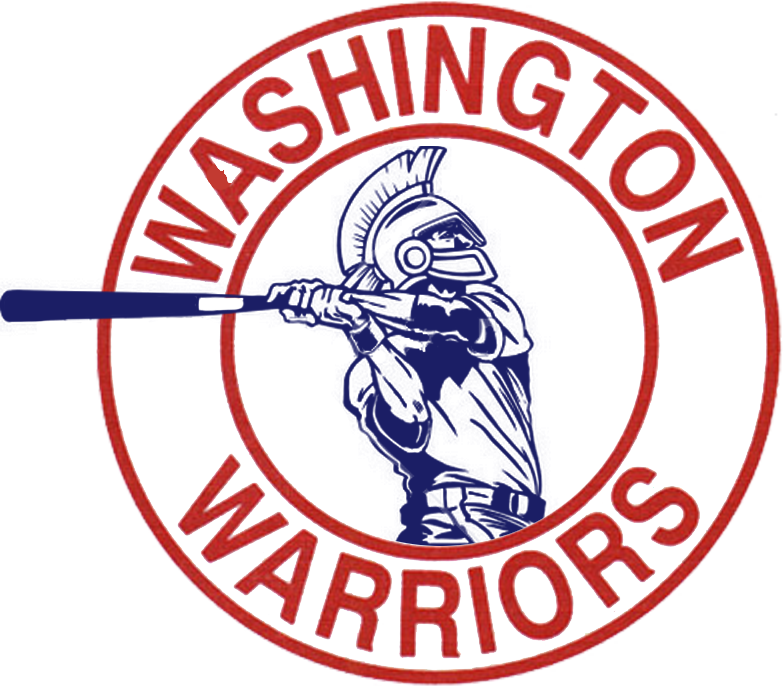 HANDBOOKJan. 31, 2020Dear Jr. Warrior Baseball Players and Parents, Welcome to the 2020 season of Jr. Warrior Baseball.   The Warrior program is determined to help young men develop lifelong habits for success by combining athletics, character building, and personal responsibility. The program is run by volunteers who don’t just teach baseball, but teach discipline, respect, friendship and teamwork into each of the players they coach. In this handbook, you will find Jr. Warrior contacts, club rules, program expectations and other program information.  Please review the handbook – both parents and players – and sign the form pledging your agreement to being part of the Jr. Warrior Baseball program. Go Warriors!President – Scot ReisingerBoard Members President – Scot Reisinger reisingers@gmail.com (319) 270-2613Treasurer – Ben WickumCo-Treasurer- Todd BarkerSecretary – Ellery Smith crjrwarriorbaseball@gmail.com Fields and Facilities –Matt YoungGrievances –  Curt EilersWebsite – Amy MullinexEquipment – Ben Griffin Fundraising- Amy MullinexCOMMUNICATION WITH COACHESPreferred method of communication with coachesWe ask the player to speak to the coaches directly, in person, rather than by phone or text messages. In the event that the player is sick or injured and is unable to communicate to the coach directly, then certainly the parents should feel free to contact the coaches to notify them.GENERAL TEAM RULES“Don’t Let Your Teammates Down!”GOALS & OBJECTIVESTeach sportsmanship and what it means to be part of a competitive team. Develop an understanding of and appreciation for our Jr. Warrior Baseball Expectations.As a member of the Jr. Warrior baseball program you are expected to:BE AN UPSTANDING CITIZENObserve the “Golden Rule” – treat others the way you’d like to be treated.  This goes for on and off the field, whether at games, practice, or at school.  Warrior Nation!HUSTLE!!! Give your maximum effort when on the baseball field, always sprint to where you are going!BE ON TIME! Be dressed and ready to go at the start time of practice or games.BE ACCOUNTABLECome ready to work, do what is asked of you and do it to the best of your ability.UNEXCUSED/EXCUSED ABSENCES FROM PRACTICESWe cannot place enough emphasis on how important practice sessions are. We need everybody at practice if we hope to improve and be successful as a team. A player that misses practices or continually arrives late is sending a bad message to his teammates. His actions indicate that his schedule of activities is more important than the teams’.  Playing time is not guaranteed.  If a player continually misses practice, or shows up late, playing time will be reduced.  It is not fair to the other players who are consistently on time and at practice.  It will also teach the player how important practice is, as consequences become more severe in middle school and high school.“YOU PLAY HOW YOU PRACTICE!”GENERAL PROGRAM INFORMATIONUNIFORMS & PRACTICE GEARUniform tops and hats are included in the fees, but from year to year to keep cost low we will reuse last season’s top and hat provided they fit and are in good condition.  All levels need to provide their own white with red piping baseball pants.  Players are required to buy their own pants, socks, belts, and practice gear.  These items will be available to purchase on fitting nights.  You can also shop around and buy them elsewhere if you choose.  Please have your player wear baseball pants, cleats, and hat to practice.  EQUIPMENTWhat equipment is provided by Jr Warriors?Baseballs, helmets, and some inexpensive aluminum bats are available.  Catchers gear is provided at each level. Catchers are to have their own gloves (some teams do have extra catcher’s gloves). Nearly every player has their own bat.  If you do purchase a bat, it must have a 1.15 USSSA emblem on it or it will not be allowed.  It is usually found near the top of the grip.GAME PREPARATIONAll players are expected and required to attend to field care duties as described by the coaching staff. These duties will take place immediately following games/practices. At the conclusion of Home Games, all players are expected to help store all equipment.Parent / Player volunteer help may be needed to prepare fields in the spring and before games.DUGOUT RULES – BEHAVIORKeep equipment picked up and organized – know where your gear is.Pay attention to the game.Be ready to play at all times.Cheer on your teammates.Can I hand my son a sport drink or snack during a game? (All levels)
We ask parents/family to refrain from this practice. All food and drink should be with the player before the game.  Please eat prior to coming to the park and a snack between games.  Help us teach the players to be prepared.Can we come into the dugout to check on our son during games?
Parents will be contacted by coaching staff personnel should your son require your attention. In the event of anything remotely serious, you will be contacted and asked to come to the dugout immediately.  Otherwise, no parents, grandparents, siblings, etc., are allowed in the dugout.
PARENT INFORMATIONWhat volunteer duties are expected of me?Field Work - Please feel free to help with all field work before/ between/ after games.  If you’re not sure what to do, simply ask for some directions and one of the coaches or other parents will be happy to show you what needs to be done. Scoring Book - Coaches will usually need a volunteer to keep the book during games.  Please reach out to your coach if you are willing to help out with this.TREATMENT OF UMPIRES
It is extremely difficult to find quality umpires. Young umpires leave the profession primarily because of verbally abusive fans and coaches. This makes it extremely difficult for us to develop good umpires. Developing umpires shouldn’t be a concern of ours; however, if we hope to offer a first class experience to our athletes we must understand we do have a role in this area. We must remember umpires are human. “Getting on” an umpire does NOT help our chances for success. While it’s certainly understandable to groan and moan over a “questionable call”, we ask you to please, GET OVER IT, quickly, and:  MOVE ON TO THE NEXT PITCH!!!CONTACTING COACHESAnything in regards to what your player can do to improve as a baseball player.Any injuries/illnesses he may be dealing with.Any questions regarding practice times, locations, game times, game locations, or anything we've failed to cover in this handbook. Any questions you may have are welcome as they probably need to get added to the handbook.Off-season opportunities/activities he should engage in.A "heads up" on any difficult family issues that may be a distraction.Anything that can be done to improve the program.In the event a parent is upset with a coaching decision, please give it some time before talking to the coach.  (During, or right after a game is not a good time).  Please remember these coaches are all volunteers and sacrifice a lot of time to make this program a success.FUNDRAISINGWill my son have to fundraise? The club pays for some tournaments, league membership, insurance, etc.  If your age level would like to play in more tournaments beyond what the club pays for, more fees / fundraising will be necessary.  This will be at the coach’s / parents discretion at each age level.  There are scholarships available, please check our website for information.CAMPS/SKILLS
As with all of the organizations offering off-season training for your ball player – it is entirely up to each family if and how you participate.  It’s up to each family to find the best fit for their son.  We like both organizations simply because our current and former players have had very complementary things to say about each of these.  We will forward emails on camp opportunities as they become available.FALL BASEBALLThe Cedar Rapids Recreation Department / Mount Mercy University offer a fall baseball league for any teams that are interested.  This is a very well run league and is a low pressure environment to extend the season. Most teams don’t hold practice, but just play in the weekend games.  Again, this is up to the coach / parents at each level whether or not to play.IN-SEASON SPORTS
My son is out for basketball and there are basketball practices during winter baseball practices. What should he do?Your son should attend the practice of the winter/ fall sport in lieu of any baseball activity as those are the sports that are “in season”, but please make every effort to attend when available.WINTER BASEBALLINDOOR PRACTICESMost teams will start winter practices in the indoor facility in January / February.  These are considered the beginning of official team practice and every effort should be made to attend.  Your coach will be in contact when this will begin.  This building and space is not owned by the Jr. Warriors, so please respect the rules of use to ensure everyone’s safety and prevent property damage.Indoor Facility RulesAbsolutely no food or drink – water only.No gum or sunflower seeds.No soda or sports drinks.Wipe off shoes upon entry to building.Place all coats and equipment bags outside the net and out of the way of the walking area.Do not touch any equipment that is not baseball related.  The weight area and weight equipment is off limits!All spectators must remain in the area directly outside the net and keep a safe distance from the net.  Nets do give when a ball hits them so no one should be standing close to the net.Do not hang or climb on the nets.Go directly to and from the restroom, do not wonder around.  All other areas and equipment are off limits – this is zero tolerance policy.  Violate and you will lose your access to the facility.  The last five minutes of practice will be used for pickup.A representative of Mount Mercy will be present during practice if you have any questions.Report anything that needs repaired immediately to: Scot Reisinger (319)270-2613.These rules and guidelines are for everyone’s safety and to respect the building and its contents.  Any violations of these rules and guidelines will result in the immediate and indefinite suspension of privileges to the warehouse.  ARTICLES OF INTERESTLETTER FROM MIKE MATHENY I always said that the only team that I would coach would be a team of orphans, and now here we are. The reason for me saying this is that I have found the biggest problem with youth sports has been the parents. I think that it is best to nip this in the bud right off the bat. I think the concept that I am asking all of you to grab is that this experience is ALL about the boys. If there is anything about it that includes you, we need to make a change of plans. My main goals are as follows:(1) to teach these young men how to play the game of baseball the right way,(2) to be a positive impact on them as young men, and(3) do all of this with class.We may not win every game, but we will be the classiest coaches, players, and parents in every game we play. The boys are going to play with a respect for their teammates, opposition, and the umpires no matter what.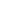 With that being said, I need to let you know where I stand. I have no hidden agenda. I have no ulterior motive other than what I said about my goals. I also need all of you to know that my priorities in life will most likely be a part of how I coach, and the expectations I have for the boys. My Christian faith is the guide for my life and I have never been one for forcing my faith down someone's throat, but I also believe it to be cowardly, and hypocritical to shy away from what I believe. You as parents need to know for yourselves and for your boys, that when the opportunity presents itself, I will be honest with what I believe. That may make some people uncomfortable, but I did that as a player, and I hope to continue it in any endeavor that I get into. I am just trying to get as many potential issues out in the open from the beginning. I believe that the biggest role of the parent is to be a silent source of encouragement. I think if you ask most boys what they would want their parents to do during the game; they would say "NOTHING". Once again, this is ALL about the boys. I believe that a little league parent feels that they must participate with loud cheering and "Come on, let's go, you can do it", which just adds more pressure to the kids. I will be putting plenty of pressure on these boys to play the game the right way with class, and respect, and they will put too much pressure on themselves and each other already. You as parents need to be the silent, constant, source of support.Let the record stand right now that we will not have good umpiring. This is a fact, and the sooner we all understand that, the better off we will be. We will have balls that bounce in the dirt that will be called strikes, and we will have balls over our heads that will be called strikes. Likewise, the opposite will happen with the strike zone while we are pitching. The boys will not be allowed at any time to show any emotion against the umpire. They will not shake their head, or pout, or say anything to the umpire. This is my job, and I will do it well. I once got paid to handle those guys, and I will let them know when they need to hear something. I am really doing all of you parents a favor that you probably don't realize at this point. I have taken out any work at all for you except to get them there on time, and enjoy. The thing that these boys need to hear is that you enjoyed watching them and you hope that they had fun. I know that it is going to be very hard not to coach from the stands and yell encouraging things to your son, but I am confident that this works in a negative way for their development and their enjoyment. Trust me on this. I am not saying that you cannot clap for your kids when they do well. I am saying that if you hand your child over to me to coach them, then let me do that job.A large part of how your child improves is your responsibility. The difference for kids at this level is the amount of repetition that they get. This goes with pitching, hitting and fielding. As a parent, you can help out tremendously by playing catch, throwing batting practice, hitting ground balls, or finding an instructor who will do this in your place. The more of this your kids can get, the better. This is the one constant that I have found with players that reached the major leagues....someone spent time with them away from the field.I am completely fine with your son getting lessons from whomever you see fit. The only problem I will have is if your instructor is telling your son not to follow the plan of the team. I will not teach a great deal of mechanics at the beginning, but I will teach mental approach, and expect the boys to comply. If I see something that your son is doing mechanically that is drastically wrong, I will talk with the instructor and clear things up. The same will hold true with pitching coaches. We will have a pitching philosophy and will teach the pitchers and catchers how to call a game, and why we choose the pitches we choose. There is no guessing. We will have a reason for the pitches that we throw. A pitching coach will be helpful for the boys to get their arms in shape and be ready to throw when spring arrives. Every boy on this team will be worked as a pitcher. We will not over use these young arms and will keep close watch on the number of innings that the boys are throwing.I will be throwing so much info at these boys that they are going to suffer from overload for a while, but eventually they are going to get it. I am a stickler about the thought process of the game. I will be talking non-stop about situational hitting, situational pitching, and defensive preparation. The question that they are going to hear the most is "What were you thinking?" What were you thinking when you threw that pitch? What were you thinking during that at bat? What were you thinking before the pitch was thrown, were you anticipating anything? I am a firm believer that this game is more mental than physical, and the mental may be more difficult, but can be taught and can be learned by a 10 and 11 year old. If it sounds like I am going to be demanding of these boys, you are exactly right. I am definitely demanding their attention, and the other thing that I am going to require is effort. Their attitude, their concentration, and their effort are the things that they can control. If they give me these things every time they show up, they will have a great experience.The best situation for all of us is for you to plan on handing these kids over to me and the assistant coaches when you drop them off, and plan on them being mine for the 2 or so hours that we have scheduled for a game, or the time that we have scheduled for the practice. I would like for these boys to have some responsibility for having their own water, not needing you to keep running to the concession stand, or having parents behind the dugout asking their son if they are thirsty, or hungry, or too hot, and I would appreciate if you would share this information with other invited guests...like grandparents. If there is an injury, obviously we will get you to help, but besides that, let's pretend that they are at work for a short amount of time and that you have been granted the pleasure of watching. I will have them at games early so we can get stretched and loosened up, and I will have a meeting with just the boys after the game. After the meeting, they are all yours again. As I am writing this, I sound like the little league Nazi, but I believe that this will make things easier for everyone involved.I truly believe that the family is the most important institution in the lives of these guys. With that being said, l think that the family events are much more important than the sports events. I just ask that you are considerate of the rest of the team and let the team manager, and myself know when you will miss, and to let us know as soon as possible. I know that there will be times when I am going to miss either for family reasons, for other commitments. If your son misses a game or a practice, it is not the end of the world, but there may be some sort of repercussion, just out of respect for the kids that put the effort into making it. The kind of repercussions could possibly be running, altered playing time, or position in the batting order.Speaking of batting order, I would like to address that right from the top as well seeing that next to playing time this is the second most complained about issue, or actually tied for second with position on the defensive field. Once again, I need you to know that I am trying to develop each boy individually, and I will give them a chance to learn and play any position that they are interested in. I also believe that this team will be competitive and when we get into situations where we are focusing on winning; like a tournament for example; we are going to put the boys in the position that will give the team the best opportunity. I will talk with the boys individually and have them tell me what their favorite position is and what other position they would like to learn about. As this season progresses, there is a chance that your son may be playing a position that they don't necessarily like, but I will need your support about their role on the team. I know that times have changed, but one of the greatest lessons that my father taught me was that my coach was always right...even when he was wrong. The principle is a great life lesson about how things really work. I hope that I will have enough humility to come to your son if I treated him wrong and apologize. Our culture has lost this respect for authority mostly because the kids hear the parents constantly complaining about the teachers and coaches of the child.I need all of you to know that we are most likely going to lose many games this year. The main reason is that we need to find out how we measure up with the local talent pool. The only way to do this is to play against some of the best teams. I am convinced that if the boys put their work in at home, and give me their best effort, that we will be able to play with just about any team. Time will tell. l also believe that there is enough local talent that we will not have to do a large amount of travel, if any. This may be disappointing for those of you who only play baseball and look forward to the out of town experiences, but I also know that this is a relief for the parents that have traveled throughout the US and Canada for hockey and soccer looking for better competition. In my experiences, we have traveled all over the Midwest and have found just as good competition right in our back yard. If this season goes well, we will entertain the idea of travel in the future.The boys will be required to show up ready to play every time they come to the field. Shirts tucked in, hats on straight, and pants not drooping down to their knees. There is not an excuse for lack of hustle on a baseball field. From the first step outside the dugout they will hustle. They will have a fast jog to their position, to the plate, and back to the bench when they make an out. We will run out every hit harder than any team we will play, and will learn how to always back up a play to help our teammates. Every single play, every player will be required to move to a spot. Players that do not hustle and run out balls will not play. The boys will catch on to this quickly. The game of baseball becomes very boring when players are not thinking about the next play and what they possibly could do to help the team. Players on the bench will not be messing around. I will constantly be talking with them about situations and what they would be doing if they were in a specific position, or if they were the batter. There is as much to learn on the bench as there is on the field if the boys want to learn. All of this will take some time for the boys to conform to. They are boys and I am not trying to take away from that, but I do believe that they can bear down and concentrate hard for just a little while during the games and practices.I know this works because this was how I was taught the game and how our parents acted in the stands. We started our little league team when I was 10 years old in a little suburb of Columbus, Ohio. We had a very disciplined coach that expected the same from us. We committed 8 summers to this man and we were rewarded for our efforts. I went to Michigan, one went to Duke, one to Miami of Florida, two went to North Carolina, one went to Central Florida, one went to Kent State, and most of the others played smaller division one or division two baseball. Four of us went on to play professionally. This was coming from a town where no one had ever been recruited by any colleges. I am not saying that this is what is going to happen to our boys, but what I do want you to see is that this system works. I know that right now you are asking yourself if this is what you want to get yourself into and I understand that for some of you it may not be the right fit. I also think that there is a great opportunity for these boys to grow together and learn some lessons that will go beyond their baseball experience. Let me know as soon as possible whether or not this is a commitment that you and your son want to make.Thanks,Mike MathenyARTICLE BY CAL RIPKEN, JR.					
For a youth coach, nothing beats a group of supportive parents who get their kids to practices and games on time, pitch in when asked, and encourage the players throughout the course of the season. There is a fine line, however, between being supportive and getting in the way.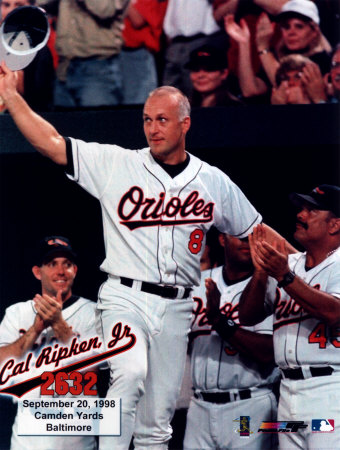 It is important for parents to support their kid’s athletic interests and to encourage their participation in sports. The importance of maintaining an active lifestyle can not be underestimated when it comes to developing healthy habits that will lead to a better quality of life as kids get older. Understanding how exercise and sports participation can help prevent obesity and the health risks that come with being overweight is an important life lesson.It’s just as important, however, for kids to learn what it means to be part of a team and to perform in an environment that is separated from too much parental interference. Of course, kids love to see and hear the support of their families while competing, and coaches love having a group of supportive parents. But, unless you are an actual member of the coaching staff or are assisting the team in another official capacity, give your kids some space when they are competing.Getting too involved in the learning process that kids go through when participating in youth sports can lead to confusion that results in on-field paralysis. If your child is listening for your voice instead of focusing on what the coaches might be saying, or is trying to listen to both of you at the same time, he or she is either going to wait too long to react or is going to respond inappropriately at least in the coach’s view.If you want to coach, sign up for that responsibility before the season starts. Otherwise, save your coaching for the backyard. Even if you shout out an instruction that your kid follows and you know that you are right, if it’s not what the child is being instructed to do by the coach, you are causing the team to function less efficiently and undermining the team’s authority figures.That type of behavior does not set a good example for our kids. Throughout life we are faced with situations in which we work for somebody who has a different approach than we do or we are assigned to work on a project with a group of people who may think differently or might not be true team players. In those instances, it is our responsibility to learn to function efficiently within that environment. Teaching our kids to freelance or deviate from the system that has been established is setting them up for a lifetime of frustration and other personal and professional difficulties.  Youth sports provides parents with the best of both worlds: You get an opportunity to be close to your kids and support them they know you are there and enjoy having you around while at the same time letting go and allowing them to learn how to function independently, socialize and interact with authority figures.If something serious happens like an injury or illness you are there to take care of everything. If something good happens you are there to shout your approval. If something bad happens you can provide encouragement. Instead of getting caught up in what the coach is doing or trying to correct every mistake, enjoy this opportunity to be close to your kids and allow them to do something they love while still giving them the chance to grow up and expand their horizons.Sharing the sports experience should be something that parents and kids look forward to, something that creates wonderful memories that can last a lifetime. Sports are meant to be a diversion, not a source of stress, tension or disagreement between you and your child or you and your child’s coach. Show up, support your kids, play with them at home, and most of all, enjoy the moment. It goes by too fast not to.Here are some guidelines to help parents and their kids enjoy the sports experience: 

Let the players play and the coaches coach
Perhaps you played a particular sport at a high level and hope to pass that knowledge on to your children. By all means do it. But remember, there is a time and a place for everything. Your kids are tuned into your voice, so if a play is going on during a game and you are shouting instructions, your child is going to hear them. What do you think is going to happen if the coaches and other parents are shouting as well? Maybe you all are shouting the same instructions or maybe you are shouting three different sets of instructions. On the field, when the game is being played, the players should be listening to their coaches for better or worse. Otherwise they may do something that disrupts the team, and as they get older they may not respect or listen to their coaches the way that they should.It’s okay when you are playing in the backyard at home or watching a game together on television to point out different methods of doing certain things on a ball field. Those are great teachable moments that allow parents and kids to bond through sports. But, when the game starts, the coach is the designated authority figure, and it’s important for kids to understand the importance of respecting and listening to those in positions of authority as they grow up.Stay out of the dugout or bench areas
The dugout or bench area is for the team and the coaches. It’s a place where they go to listen, observe, support their teammates, be taught and unite as a group. Give them their space and let them become a team. This area is the coach’s domain. Sometimes things need to be said to athletes of all ages that are not necessarily what parents want to hear. Sometimes kids say things that parents don’t want to hear. And sometimes, coaches must have brutally honest conversations with players or about players that they should be able to have without worrying about who is standing next to them listening.Make sure your kids have everything they need equipment, water, sun screen, sports drinks and so on with them on the bench before the game starts. From that point on, they are part of the team. You are there to support them, but not to take care of them. They need to understand the necessity of managing their equipment, paying attention to what is happening on the field, supporting their teammates and giving their undivided attention to their coaches. These are the responsibilities that come with being on a team, and understanding them is an important part of the maturing process. It is not only inappropriate for parents to be walking in and out of the bench area with snacks, ice towels, sun screen and drinks, but also it causes confusion and really hinders a coach’s ability to communicate successfully with his or her team.If you really feel that there is an urgent need for you to talk to your child or to give him or her something, wait until there is a stoppage in play and ask the kid to come and see you, making sure that he or she is back on the bench before play starts up again. Remember, there is going to be a day in the future when you can’t be there to do everything for your child. The time to begin preparing for that day is now. He or she has the team to depend on when something goes wrong or when a need arises,Teach your kids to respect the coaches
Coaches are educators, plain and simple. Just like a teacher, a good coach is someone a child is going to look up to and potentially remember for the rest of his or her life. Because kids generally enjoy sports and look forward to their games and practices, they may remember all of their coaches good and bad. While it’s okay to teach your way at home in the backyard, remind your child that when he or she is on the field the coach is the boss. Your kids should go to practice understanding that they will try their best at all times to do what the coach asks of them even if it’s different from what mom or dad says. Nothing turns a coach off more than a kid who says, “my dad says I should do it this way.” Enough comments like that from kids will drive an adult out of coaching altogether, which is not healthy at a time when it is hard for youth leagues to find truly committed coaches.I doubt that many parents would send their kids to school without teaching them to respect the teacher. There may be more than one way to solve a math problem, but imagine what would happen if a kid refused to perform a task that was being taught to the entire class because mom or dad said to do it a different way. There are great coaches out there who have so much to offer kids and many instances of successful adults citing coaches as the most important influences in their lives. Because of the time, they are committing and the impact they can have on your children, they deserve the respect of you and your kids. So, make sure you give them and your children the space they need to be successful.PLAYER/PARENT AGREEMENT FORMMUST BE SIGNED AND RETURNED TO COACHING STAFF PRIOR TO PLAYINGThis must be completed – legibly – and signed in all areas by both the player and his parent or guardian. By signing this form the parent and player affirms reading and understanding the items addressed in the handbook.Name: _____________________________________________________________

Grade: ________Email address (if not currently receiving emails): 

__________________________________________________________________Player’s cell phone number: ___________________________________________Parent’s cell phone number: ___________________________________________Player’s signature: ___________________________________________________ Date: ______________Parent’s signature: ___________________________________________________ Date: ______________